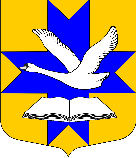 Администрация муниципального образованияБольшеколпанское сельское поселениеГатчинского муниципального районаЛенинградской областиПОСТАНОВЛЕНИЕот «11» апреля 2016 г.                                                                                 № 113О внесении изменений в  «Положение о комиссии по осуществлению закупок путем проведения запроса котировок», утвержденное постановлением администрации от 14.03.2014 г. №85 	Рассмотрев протест Гатчинского городского прокурора на постановление администрации Большеколпанского сельского поселения  от 14.03.2014 г. №85 «Об утверждении Положения о комиссии по осуществлению закупок путем проведения запроса котировок», в соответствии со ст.ст. 39, 74, 78  Федерального закона от 05.04.2013 N 44-ФЗ "О контрактной системе в сфере закупок товаров, работ, услуг для обеспечения государственных и муниципальных нужд", администрация Большеколпанского сельского поселения П О С Т А Н О В Л Я Е Т:      1. Признать протест Гатчинского городского прокурора   на Постановление администрации Большеколпанского сельского поселения от 14.03.2014 г. №85 «Об утверждении Положения о комиссии по осуществлению закупок путем проведения запроса котировок» обоснованным.      2. Внести следующие изменения в «Положение о комиссии по осуществлению закупок путем проведения запроса котировок», утвержденное постановлением администрации от 14.03.2014 г. №85:	2.1. Пункт 3.1.1. изложить в следующей редакции:«3.1.1. Котировочная комиссия вскрывает конверты с заявками на участие в запросе котировок и открывает доступ к поданным в форме электронных документов заявкам на участие в запросе котировок во время и в месте, которые указаны в извещении о проведении запроса котировок.»;2.2. первый абзац п.3.1.2 изложить в следующей редакции:«3.1.2. Вскрытие всех поступивших конвертов с такими заявками и открытие доступа к поданным в форме электронных документов таким заявкам, а также рассмотрение и оценка таких заявок осуществляются в один день. Информация о месте, дате, времени вскрытия конвертов с такими заявками и об открытии доступа к поданным в форме электронных документов таким заявкам, наименование (для юридического лица), фамилия, имя, отчество (при наличии) (для физического лица), почтовый адрес каждого участника запроса котировок, конверт с заявкой на участие в запросе котировок которого вскрывается или доступ к поданной в форме электронного документа заявке на участие в запросе котировок которого открывается, предложения о цене контракта, указанные в таких заявках, объявляются при вскрытии конвертов с такими заявками и открытии доступа к поданным в форме электронных документов таким заявкам.»;2.3. Во втором абзаце п.3.1.2. слова «(или)» исключить.3. Настоящее постановление подлежит официальному опубликованию и  размещению на сайте администрации.4. Контроль за выполнением настоящего постановления оставляю за собой.Глава администрации                                                                  М.В.Бычинина